_________________________ work best when they are accurate and precise Summary:Use this example. What kind of example of Accuracy and Precision is this. _______________________________Draw the arrows in the Target demonstrating this relationship.AccuracyPrecisionAccuracy is a measure of how close a measurement comes to the __________ or ____________  ________________ value of whatever is measured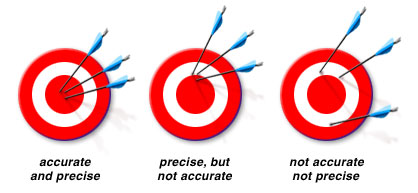 __________________Poor Accuracy results from ___________or __________________________Precision is a measure of how close a ________________ of measurements are to one anotherdepends on more than _________ measurement_______________________Check by _________________ MeasurementsResults from _____________ techniqueAccuracy and PrecisionTargetExample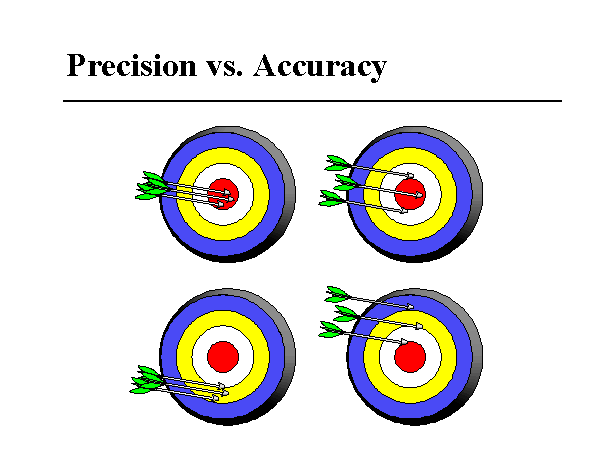 The density of water is 1.0g/ml.You experimental values were:______ g/ml, ______ g/ml, ______ g/ml, ______ g/ml, ______ g/ml The density of water is 1.0 g/ml.Your experimental values were:______ g/ml, 0.80  g/ml, ______ g/ml, 0.88 g/ml, ______ g/ml The Atomic mass of Carbon is  12.01 amu’s Your experimental values were 11.95 amu’s 12.01 amu’s 11.97 amu’s 11.98 amu’s 12.03 amu’s The Atomic mass of Carbon is  12.01 amu’s Your experimental values were 11.95 amu’s 11.30  amu’s 10.91 amu’s 11.09 amu’s 12. 53 amu’s The electronegativity of Fluorine is 3.8. The experimental values were:2.11.63.52.84.2 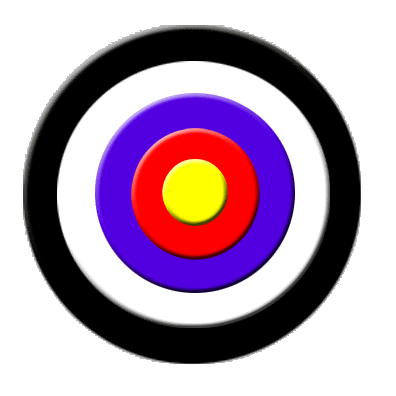 